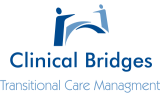 Our Service AreaMansfieldArlingtonBurleson/CrowleyGrand PrairieHEBMost of Fort WorthNorth Richland HillsHaltom CityAlvaradoPatients in cities close to our service area will be considered on a per patient basis.Insurance Plans AcceptedMedicare & Most MCR Advantage plansMedicaid and Amerigroup (MCD as secondary only)Blue Cross Blue Shield PPO/HMO Blue Texas & Blue ChoiceAetna (most plans)Palmetto GBA/Railroad MCRHumana HMO/PPOCare N CareCare Improvement PlusMost UHC HMO and PPOs NTSP/SilverbackWellmed 